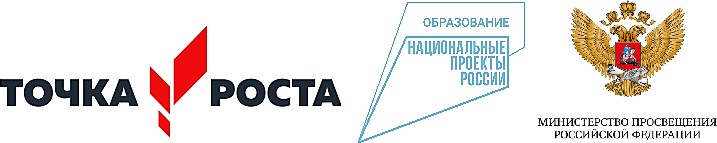 Материально-техническая база№п/пНаименование товараКоличество1Учебный микроскоп Opto-Edu А11.1512-1.3M с видеоокуляром 1.3Мп22Четырёхосевой	учебный	робот-манипулятор	с	модульными	сменными насадками13МФУ,Pantum14Цифровая	лаборатория	по	биологии(ученическая)45Цифровая	лаборатория	по	физике(ученическая)46Цифровая	лаборатория	по	химии(ученическая)47Цифровая	лаборатория	по	физиологии(профильный уровень)18Цифровая	лаборатория	понейротехнологиям (профильный уровень)19Набор	элементов	для	конструирования роботов		(образовательный	конструктордля практики блочного програмирования с комплектом датчиков)110Мобильная	рабочая	станция	(ноутбук)АРМ учащегося6